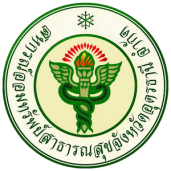 ผังโครงสร้างองค์กรสหกรณ์ออมทรัพย์สาธารณสุขจังหวัดอุดรธานี จำกัด